Strategy worksheet: Multiple choice questions1        Read the opinions, then answer the questions (1–3).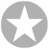 	Bonny	Peter	Sophie1	¿Qué opina Bonny de la música?	a	Le encantan todos los tipos de música.	b	Le gusta la música pop.	c	No le gusta escuchar música pop.2	¿Qué tipo de música le gusta Peter?	a	La música pop.	b	El jazz.	c	La música pop y el jazz.3	¿Qué dice Sophie sobre la música clásica?	a	Le gusta ir a conciertos de música clásica.	b	La música clásica es aburrida. 	c	Los conciertos de música clásica no son baratos.2        Read Juanita’s post about her musical family. Then choose the correct option to complete the sentences (1–3) below.1	Juanita…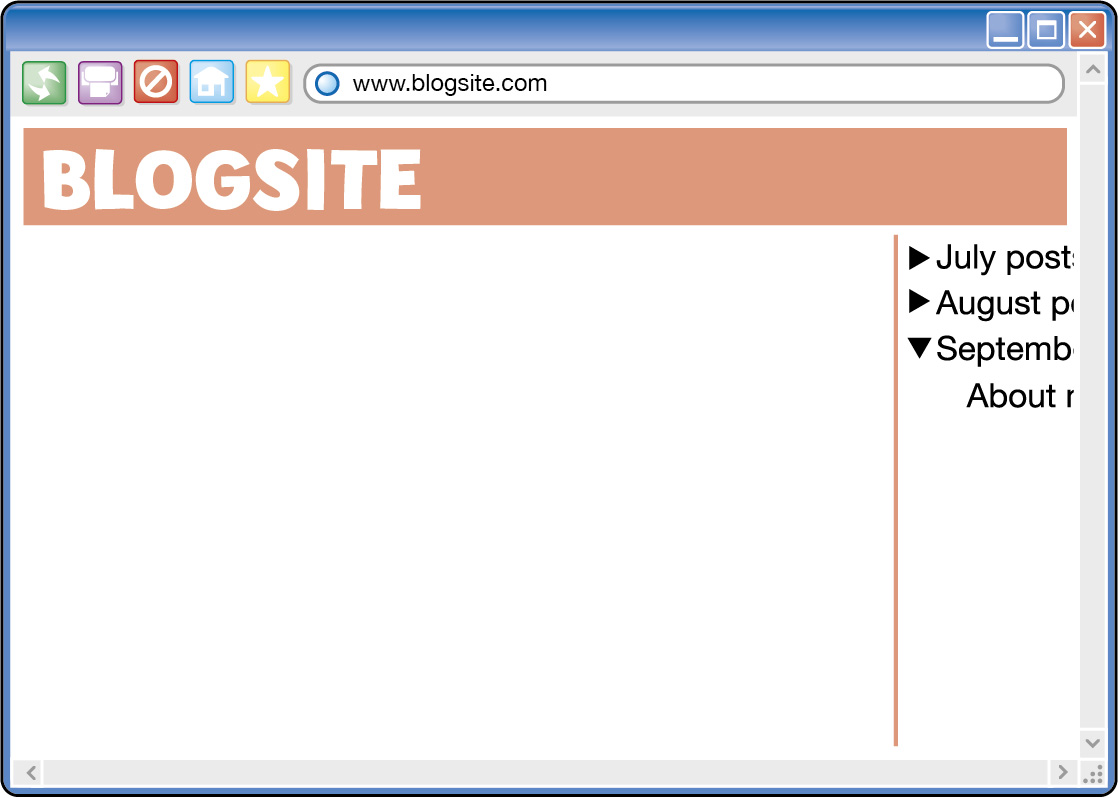 	a	plays the drums now. 	b	plays the flute now. 	c	played the flute when she was younger. 2	Juanita’s mum... 	a	is not talented. 	b	also plays the drums. 	c	is very talented. 3	 Juanita and her mum... 	a	practise together every week. 	b	sometimes do duets.	c	never do duets.3        Read Marisol’s message about her musical tastes. Then complete three multiple choice questions for your partner to answer. Write answer options (a, b and c) in Spanish for each question. 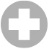 1	¿Qué tipo de música le gusta a Marisol?	a	_________________________________________	b	_________________________________________	c	_________________________________________2	¿A quién le gusta la música reguetón?	a	_________________________________________	b	_________________________________________	c	_________________________________________3	¿De dónde es Maluma?	a	_________________________________________	b	_________________________________________	c	_________________________________________4        Swap your questions with your partner and answer each other’s questions. How difficult were they 
to answer? 